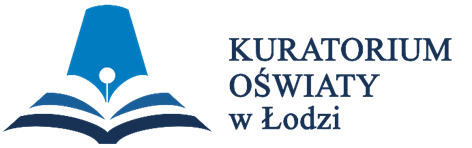 WOJEWÓDZKI KONKURS PRZEDMIOTOWY 
Z MATEMATYKI    organizowany przez Łódzkiego Kuratora Oświaty                     
dla uczniów szkół podstawowych w roku szkolnym 2023/2024TEST –  ETAP WOJEWÓDZKINa wypełnienie testu masz  120 min.Arkusz liczy 12 stron i zawiera 15  zadań, w tym brudnopis.Przed rozpoczęciem pracy sprawdź, czy Twój arkusz jest kompletny. Jeżeli zauważysz usterki, zgłoś je Komisji Konkursowej.Zadania czytaj uważnie i ze zrozumieniem.Odpowiedzi wpisuj długopisem bądź piórem, kolorem czarnym lub niebieskim. Dbaj o czytelność pisma i precyzję odpowiedzi.W zadaniach zamkniętych zaznacz prawidłową odpowiedź, wstawiając znak X we właściwym miejscu.Jeżeli się pomylisz, błędne zaznaczenie otocz kółkiem i zaznacz znakiem X inną odpowiedź.Oceniane będą tylko te odpowiedzi, które umieścisz w miejscu do tego przeznaczonym.Do każdego numeru zadania podana jest maksymalna liczba punktów możliwa do uzyskania za prawidłową  odpowiedź. Pracuj samodzielnie. Postaraj się udzielić odpowiedzi na wszystkie pytania.Nie używaj korektora. Jeśli pomylisz się w zadaniach otwartych, przekreśl błędną odpowiedź 
i wpisz poprawną.Korzystaj tylko z przyborów i materiałów określonych w regulaminie konkursu.            PowodzeniaMaksymalna liczba punktów - 80Liczba uzyskanych punktów - …..Imię i nazwisko ucznia: …………………………………………..……………                                                          wypełnia Komisja Konkursowa po zakończeniu sprawdzenia pracPodpisy członków komisji sprawdzających prace:…………………………………………………..      ……………….……………              (imię i nazwisko)                                             (podpis)…………………………………………………..      ……………….……………              (imię i nazwisko)                                             (podpis)Zadanie nr 1 Ile będzie równe wyrażenie  gdy w miejsce   wstawimy ?……………….../ 3 pkt. (liczba uzyskanych punktów / maksymalna liczba punktów)Zadanie nr 2Oblicz korzystając m.in. z faktu, że  wartość wyrażenia: . 
Wskaż otrzymany wynik: ……………….../ 3 pkt. (liczba uzyskanych punktów / maksymalna liczba punktów)Zadanie nr 3Pani Julia wpłaciła na lokatę  zł. Oprocentowanie lokaty wynosi  w skali roku (oznacza to, że bank wypłaca po roku  odsetek). Od otrzymanych odsetek naliczany jest podatek . Ile pieniędzy będzie na lokacie pani Julii po roku oszczędzania? ……………….../ 3 pkt.
 (liczba uzyskanych punktów / maksymalna liczba punktów)Zadanie nr 4Liczba  spełnia warunek . Wynika stąd, że:……………….../ 3 pkt.  (liczba uzyskanych punktów / maksymalna liczba punktów)Zadanie nr 5 Przy ulicy Konkursowej stoją  kolejno numerowane domy. Spis powszechny wykazał, że przy tej ulicy mieszka  osób. Wnikliwy rachmistrz zauważył, że w  każdych  czterech sąsiednich domach mieszkają łącznie  w  osoby.   Ile  osób mieszka w domu przy Konkursowej ?Rachmistrz musiał się pomylić, taki układ jest niemożliwy……………….../ 3 pkt. (liczba uzyskanych punktów / maksymalna liczba punktówZadanie nr 6Konik polny porusza się po kartezjańskim układzie współrzędnych. Startuje z punktu  i w jednym ruchu idzie dwa kroki w lewo lub w prawo oraz jeden krok 
w górę lub w dół. Krok ma długość jednej jednostki. Na jakim polu nie może się znaleźć po  krokach. ……………….../ 3 pkt.
 (liczba uzyskanych punktów / maksymalna liczba punktówZadanie nr 7Średnica koła rowerowego podawana jest calach ( cal to  cm). Maciek ma rower o średnicy 28 cala. Ile pełnych obrotów wykona koło Maćka w czasie jazdy na dystansie km. 
……………….../ 3 pkt. (liczba uzyskanych punktów / maksymalna liczba punktów)Zadanie nr 8 Stefan Banach, najbardziej znany polski matematyk, urodził się 30.03.1892. Jaki to był dzień tygodnia?  Pamiętaj, że rok 1900 nie był rokiem przestępnym. poniedziałekwtorekśrodaczwartek
piąteksobotaniedziela……………….../ 3 pkt. (liczba uzyskanych punktów / maksymalna liczba punktów)Zadanie nr 9Promień podstawy stożka jest  razy większy niż promień podstawy walca. Wysokość obu brył jest taka sama. Wskaż zdanie prawdziwe. Objętość obu brył jest taka sama. Objętość stożka jest  razy większa niż objętość walca.Objętość stożka jest  razy większa niż objętość walca.Objętość stożka jest  razy mniejsza niż objętość walca.Objętość stożka jest  razy mniejsza niż objętość walca.……………….../ 3 pkt.
 (liczba uzyskanych punktów / maksymalna liczba punktów)Zadanie nr 10Niech  i  będą cyframi. Liczba  jest podzielna przez . Wskaż zdanie prawdziwe: ……………….../ 3 pkt. (liczba uzyskanych punktów / maksymalna liczba punktów)Zadanie nr 11Wykaż, że liczba  jest podzielna przez .……………….../ 4 pkt. (liczba uzyskanych punktów / maksymalna liczba punktów)Zadanie 12Jeden z odcinków  ma długość , jeden ma długość , jeden ma długość , np. .Wypisz wszystkie 6 możliwych układów. 
Rozważmy trójkąt ostrokątny  oraz taki punk , że odcinek  jest jego wysokością.

Niech ,  i . Sporządź  rysunek pomocniczy.
Wskaż układy z punktu a), które są możliwe. Uzasadnij dlaczego pozostałe układy nie są możliwe. Oblicz pole jednego z możliwych trójkątów  (dowolnie wybranego spośród dopuszczalnych opcji).  Rozwiązanie:……………….../ 12 pkt.
 (liczba uzyskanych punktów / maksymalna liczba punktów)Zadanie 13W skarbonce Mateusza są monety o nominałach zł, zł i zł, w sumie  zł. Wszystkich monet jest , przy czym monet jednozłotowych jest tyle samo, co monet pięciozłotowych. Niech  oznacza liczbę pięciozłotówek oraz  oznacza liczbę dwuzłotówek. Ułóż układ równań, który wynika z treści powyższego zadania. Ile monet poszczególnych nominałów jest w skarbonce Mateusza?Jeśli Mateusz wyjmie ze skarbonki  zł zabierając możliwie najmniejszą liczbę monet, to jaki procent monet pozostał w skarbonce?Jeśli Mateusz wyjmie ze skarbonki  zł zabierając możliwie największą liczbę monet, to jaki procent monet ze skarbonki zabierze? 
(Rozważ początkową zawartość skarbonki, niezależnie od podpunktu c) ) Rozwiązanie: ……………….../ 11 pkt.
 (liczba uzyskanych punktów / maksymalna liczba punktów)Zadanie 14Rozważmy liczby: , gdzie   i  to objętość sześcianu o boku  to obwód trójkąta prostokątnego, w którym najdłuższy bok ma długość  a jeden z boków jest o połowę krótszyNiech  oznacza średnią arytmetyczną liczb .  Dla jakiej liczby naturalnej  spełniony jest warunek ?Rozwiązanie:……………….../ 12 pkt. (liczba uzyskanych punktów / maksymalna liczba punktów)Zadanie 15	Oblicz obwód zacieniowanej figury. Czy pole części figury, która znajduje się 
w pierwszej ćwiartce układu współrzędnych stanowi ponad połowę pola całej figury? 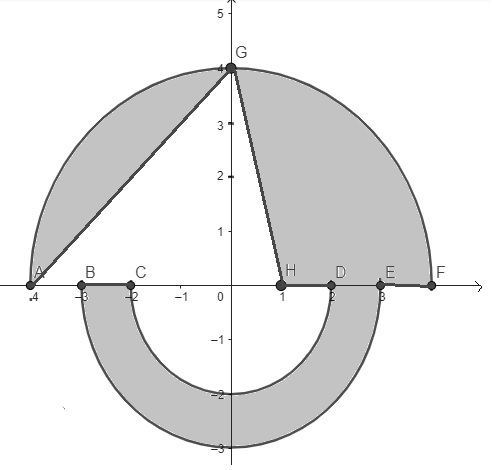 Rozwiązanie:……………….../ 11 pkt. (liczba uzyskanych punktów / maksymalna liczba punktów)BRUDNOPIS